Pike Township Swim Club Registration Fees and Dues Schedule 2021/22		SEASON—   ANNUAL (SEPTEMBER-AUGUST)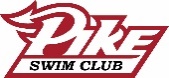 FREE/REDUCED LUNCH  FEERegistration fee and first month’s dues are due at Registration REGISTRATION FEE IS NON-REFUNDABLERegistration fee is based on the month you register:September	$104 October	 $114 November        $124 Dec-July	 $134Practice GroupPayment OptionAtRegistOct1stNov1stDec 1stJan1stFeb 1stMar1stApr1stMay1stJune1stJuly1stAug1stTotalBronzeRegistration Fee$104xxxxxxxxxxxxxxxxxxxxxx$104Installments$10$10$10$10$10$10$10$10$10$10$10xx$110SilverRegistration Fee$104xxxxxxxxxxxxxxxxxxxxxx$104Installments$12.50$12.50$12.50$12.50$12.50$12.50$12.50$12.50$12.50$12.50$12.50xx$137.50GoldRegistration Fee$104xxxxxxxxxxxxxxxxxxxxxx$104Installments$15$15$15$15$15$15$15$15$15$15   $15xx$165SeniorRegistration Fee$104xxxxxxxxxxxxxxxxxxxxxx$104Installments$22.50$22.50xxxxxx$22.50$22.50$22.50$22.50$22.50$22.50xx$180Senior Pre-SeasonRegistration Fee$104xxxxxxxxxxxxxxxxxxxxxx$104Installments$22.50$22.50xxxxxx$22.50$22.50xxxxxxxxxx$90